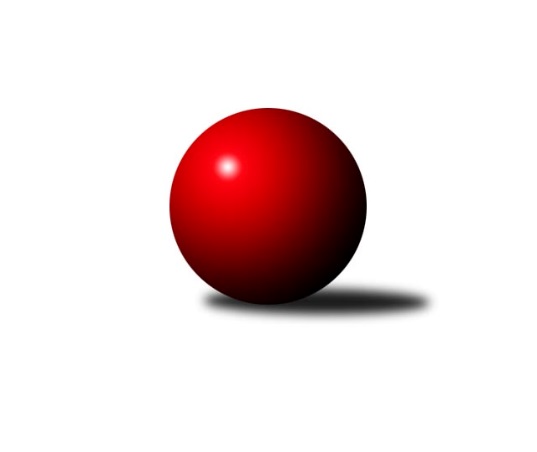 Č.12Ročník 2023/2024	30.11.2023Nejlepšího výkonu v tomto kole: 2498 dosáhlo družstvo: AC Sparta Praha CMistrovství Prahy 3 2023/2024Výsledky 12. kolaSouhrnný přehled výsledků:SK Rapid Praha 	- TJ Sokol Rudná D	5:3	2435:2420	6.0:6.0	27.11.SK Uhelné sklady B	- SK Meteor Praha E	6:2	2381:2269	7.0:5.0	28.11.KK Konstruktiva Praha E	- SK Žižkov Praha D	5:3	2431:2295	7.5:4.5	29.11.AC Sparta Praha C	- KK Slavia C	6:2	2498:2361	8.0:4.0	29.11.SC Olympia Radotín B	- KK Velké Popovice B	6:2	2441:2326	7.5:4.5	30.11.VSK ČVUT Praha B	- SK Uhelné sklady C	6:2	2425:2266	7.0:5.0	30.11.TJ Astra Zahradní Město C	- TJ Sokol Praha-Vršovice C	4:4	2266:2321	5.0:7.0	30.11.Tabulka družstev:	1.	SK Uhelné sklady B	12	10	0	2	67.5 : 28.5 	96.0 : 48.0 	 2397	20	2.	KK Konstruktiva Praha E	12	9	0	3	57.5 : 38.5 	80.0 : 64.0 	 2373	18	3.	AC Sparta Praha C	12	8	0	4	55.0 : 41.0 	79.5 : 64.5 	 2381	16	4.	SC Olympia Radotín B	12	7	2	3	50.0 : 46.0 	70.0 : 74.0 	 2363	16	5.	SK Uhelné sklady C	9	6	1	2	46.0 : 26.0 	62.5 : 45.5 	 2356	13	6.	TJ Sokol Praha-Vršovice C	12	5	2	5	55.5 : 40.5 	80.0 : 64.0 	 2368	12	7.	VSK ČVUT Praha B	12	6	0	6	50.0 : 46.0 	74.5 : 69.5 	 2331	12	8.	SK Žižkov Praha D	12	6	0	6	50.0 : 46.0 	72.0 : 72.0 	 2400	12	9.	TJ Sokol Rudná D	11	4	1	6	39.5 : 48.5 	59.5 : 72.5 	 2331	9	10.	SK Meteor Praha E	11	4	0	7	38.5 : 49.5 	61.5 : 70.5 	 2296	8	11.	SK Rapid Praha	11	4	0	7	37.5 : 50.5 	61.5 : 70.5 	 2280	8	12.	TJ Astra Zahradní Město C	10	3	1	6	33.5 : 46.5 	49.5 : 70.5 	 2255	7	13.	KK Slavia C	9	2	1	6	30.0 : 42.0 	53.5 : 54.5 	 2285	5	14.	KK Velké Popovice B	11	0	0	11	13.5 : 74.5 	36.0 : 96.0 	 2211	0Podrobné výsledky kola:	 SK Rapid Praha 	2435	5:3	2420	TJ Sokol Rudná D	František Pudil	 	 186 	 201 		387 	 0:2 	 440 	 	221 	 219		Karel Novotný	Josef Pokorný	 	 188 	 212 		400 	 1:1 	 386 	 	194 	 192		Zdeněk Mora	Petr Valta	 	 204 	 205 		409 	 1:1 	 427 	 	233 	 194		Jan Mařánek	Jiří Hofman	 	 220 	 215 		435 	 2:0 	 359 	 	184 	 175		Martin Berezněv	Martin Podhola	 	 207 	 212 		419 	 2:0 	 376 	 	191 	 185		František Tureček	Antonín Tůma	 	 197 	 188 		385 	 0:2 	 432 	 	233 	 199		Petr Zelenkarozhodčí: Vedoucí družstevNejlepší výkon utkání: 440 - Karel Novotný	 SK Uhelné sklady B	2381	6:2	2269	SK Meteor Praha E	Pavel Černý	 	 199 	 197 		396 	 0:2 	 435 	 	219 	 216		Michal Mičo	Olga Brožová	 	 187 	 185 		372 	 1:1 	 386 	 	184 	 202		Bohumil Fojt	Jiří Budil	 	 183 	 229 		412 	 1:1 	 371 	 	188 	 183		Petra Grulichová	Jiří Bendl	 	 172 	 226 		398 	 2:0 	 315 	 	126 	 189		Jana Fojtová *1	Miloš Endrle	 	 213 	 186 		399 	 2:0 	 367 	 	189 	 178		Martin Povolný	Eva Kozáková	 	 216 	 188 		404 	 1:1 	 395 	 	194 	 201		Miroslava Martincovározhodčí:  Vedoucí družstevstřídání: *1 od 51. hodu Zuzana EdlmannováNejlepší výkon utkání: 435 - Michal Mičo	 KK Konstruktiva Praha E	2431	5:3	2295	SK Žižkov Praha D	Eliška Fialová	 	 189 	 209 		398 	 1:1 	 403 	 	197 	 206		Miloslava Žďárková	Stanislava Švindlová	 	 173 	 186 		359 	 1:1 	 370 	 	186 	 184		Václav Žďárek	František Vondráček	 	 173 	 177 		350 	 0:2 	 414 	 	197 	 217		Tomáš Herman	Milan Perman	 	 202 	 221 		423 	 1.5:0.5 	 392 	 	202 	 190		Jana Procházková	Zbyněk Lébl	 	 207 	 205 		412 	 2:0 	 353 	 	168 	 185		Lubomír Čech	Bohumír Musil	 	 250 	 239 		489 	 2:0 	 363 	 	164 	 199		Michal Truksarozhodčí:  Vedoucí družstevNejlepší výkon utkání: 489 - Bohumír Musil	 AC Sparta Praha C	2498	6:2	2361	KK Slavia C	Martin Dubský	 	 212 	 226 		438 	 2:0 	 398 	 	180 	 218		Michal Rett	Stanislav Řádek	 	 205 	 229 		434 	 2:0 	 349 	 	169 	 180		Nikola Zuzánková	Jan Červenka	 	 213 	 219 		432 	 1:1 	 410 	 	189 	 221		Tomáš Rybka	Jiří Lankaš	 	 165 	 211 		376 	 1:1 	 396 	 	195 	 201		Michal Vorlíček	Tomáš Sůva	 	 189 	 206 		395 	 1:1 	 399 	 	208 	 191		Zdeňka Maštalířová	Tomáš Sysala	 	 226 	 197 		423 	 1:1 	 409 	 	199 	 210		Přemysl Jonákrozhodčí:  Vedoucí družstevNejlepší výkon utkání: 438 - Martin Dubský	 SC Olympia Radotín B	2441	6:2	2326	KK Velké Popovice B	Květa Dvořáková	 	 237 	 203 		440 	 2:0 	 384 	 	196 	 188		Jan Kratochvíl	Radek Pauk	 	 213 	 227 		440 	 2:0 	 386 	 	167 	 219		Jana Kvardová	Renáta Francová	 	 206 	 163 		369 	 0:2 	 411 	 	210 	 201		Ludmila Kaprová	Pavla Šimková	 	 212 	 189 		401 	 1.5:0.5 	 369 	 	180 	 189		Jaroslav Pecka	Martin Šimek	 	 219 	 205 		424 	 1:1 	 425 	 	226 	 199		Tomáš Vinš	Pavel Šimek	 	 181 	 186 		367 	 1:1 	 351 	 	186 	 165		Jaruška Havrdovározhodčí:  Vedoucí družstevNejlepšího výkonu v tomto utkání: 440 kuželek dosáhli: Květa Dvořáková, Radek Pauk	 VSK ČVUT Praha B	2425	6:2	2266	SK Uhelné sklady C	Richard Glas	 	 205 	 221 		426 	 1:1 	 406 	 	211 	 195		Bohumil Bazika	Tomáš Rejpal	 	 200 	 231 		431 	 2:0 	 360 	 	199 	 161		Antonín Knobloch	Jan Kosík	 	 179 	 177 		356 	 2:0 	 306 	 	162 	 144		Renata Antonů	Jiří Tencar	 	 202 	 196 		398 	 0:2 	 444 	 	224 	 220		Jiří Kuděj	Jiří Škoda	 	 240 	 212 		452 	 2:0 	 322 	 	145 	 177		Miroslav Plachý	Richard Stojan	 	 163 	 199 		362 	 0:2 	 428 	 	214 	 214		Jindra Kafkovározhodčí:  Vedoucí družstevNejlepší výkon utkání: 452 - Jiří Škoda	 TJ Astra Zahradní Město C	2266	4:4	2321	TJ Sokol Praha-Vršovice C	Milan Mrvík	 	 161 	 170 		331 	 0:2 	 412 	 	207 	 205		Lukáš Pelánek	Filip Veselý	 	 163 	 170 		333 	 0:2 	 351 	 	173 	 178		Miroslav Kettner	Pavel Kratochvíl	 	 201 	 207 		408 	 1:1 	 399 	 	213 	 186		Josef Novotný	Roman Mrvík	 	 194 	 209 		403 	 2:0 	 389 	 	188 	 201		Luboš Kučera	Tomáš Turnský	 	 196 	 187 		383 	 1:1 	 380 	 	183 	 197		Miroslav Klabík	Daniel Volf	 	 211 	 197 		408 	 1:1 	 390 	 	190 	 200		Karel Němečekrozhodčí:  Vedoucí družstevNejlepší výkon utkání: 412 - Lukáš PelánekPořadí jednotlivců:	jméno hráče	družstvo	celkem	plné	dorážka	chyby	poměr kuž.	Maximum	1.	Pavel Forman 	KK Slavia C	447.92	308.7	139.3	6.1	6/7	(475)	2.	Adam Vaněček 	SK Žižkov Praha D	440.46	305.9	134.6	5.4	4/6	(491)	3.	Jiří Škoda 	VSK ČVUT Praha B	434.92	293.8	141.1	7.4	5/6	(480)	4.	Jindra Kafková 	SK Uhelné sklady C	428.63	304.1	124.5	9.3	4/4	(462)	5.	Jiří Kuděj 	SK Uhelné sklady C	428.33	288.7	139.7	5.0	3/4	(444)	6.	Martin Dubský 	AC Sparta Praha C	427.88	289.9	138.0	7.4	6/6	(484)	7.	Petra Šimková 	SC Olympia Radotín B	426.00	293.7	132.3	8.1	3/4	(459)	8.	David Knoll 	VSK ČVUT Praha B	419.83	290.6	129.2	7.5	6/6	(482)	9.	Pavel Černý 	SK Uhelné sklady B	418.60	300.4	118.2	9.5	3/4	(457)	10.	Martin Podhola 	SK Rapid Praha 	418.44	284.6	133.8	6.9	4/4	(467)	11.	Libuše Zichová 	KK Konstruktiva Praha E	418.12	297.8	120.3	9.0	5/5	(451)	12.	Tomáš Herman 	SK Žižkov Praha D	418.10	288.5	129.7	8.6	4/6	(452)	13.	Tomáš Turnský 	TJ Astra Zahradní Město C	417.75	291.4	126.4	8.7	4/5	(434)	14.	Jiří Bendl 	SK Uhelné sklady B	417.58	292.3	125.3	6.1	4/4	(450)	15.	Zbyněk Sedlák 	SK Uhelné sklady B	416.25	297.7	118.5	10.4	4/4	(440)	16.	Richard Glas 	VSK ČVUT Praha B	415.44	290.1	125.3	6.8	6/6	(465)	17.	Karel Němeček 	TJ Sokol Praha-Vršovice C	414.85	288.6	126.3	8.5	5/7	(485)	18.	Dana Školová 	SK Uhelné sklady B	413.58	280.5	133.1	7.7	4/4	(451)	19.	Zbyněk Lébl 	KK Konstruktiva Praha E	413.27	288.5	124.8	9.9	5/5	(443)	20.	Bohumil Fojt 	SK Meteor Praha E	411.97	291.3	120.7	9.4	5/5	(462)	21.	Martin Šimek 	SC Olympia Radotín B	411.94	281.7	130.3	8.4	4/4	(457)	22.	Bohumír Musil 	KK Konstruktiva Praha E	411.20	292.5	118.7	9.5	4/5	(489)	23.	Miloslava Žďárková 	SK Žižkov Praha D	407.00	287.2	119.8	11.1	6/6	(442)	24.	Tomáš Rybka 	KK Slavia C	406.86	280.3	126.5	9.5	7/7	(426)	25.	Radek Pauk 	SC Olympia Radotín B	404.33	291.3	113.0	11.5	4/4	(443)	26.	Jan Červenka 	AC Sparta Praha C	404.26	280.3	124.0	8.4	6/6	(453)	27.	Jan Mařánek 	TJ Sokol Rudná D	403.63	290.4	113.3	11.9	4/6	(427)	28.	Tomáš Sůva 	AC Sparta Praha C	403.24	280.0	123.2	10.0	6/6	(448)	29.	Lukáš Pelánek 	TJ Sokol Praha-Vršovice C	401.88	287.4	114.5	12.3	6/7	(442)	30.	Bohumil Bazika 	SK Uhelné sklady C	401.58	284.0	117.6	11.2	4/4	(421)	31.	Miroslava Martincová 	SK Meteor Praha E	400.20	285.2	115.0	11.6	5/5	(433)	32.	Eva Kozáková 	SK Uhelné sklady B	399.72	285.9	113.8	10.1	3/4	(443)	33.	Miroslav Kettner 	TJ Sokol Praha-Vršovice C	397.23	281.5	115.8	9.0	7/7	(442)	34.	Pavel Šimek 	SC Olympia Radotín B	396.75	279.9	116.9	10.8	4/4	(445)	35.	Antonín Tůma 	SK Rapid Praha 	396.31	279.7	116.7	11.4	4/4	(465)	36.	Zdeněk Mora 	TJ Sokol Rudná D	396.27	292.6	103.7	13.4	5/6	(436)	37.	Petr Zelenka 	TJ Sokol Rudná D	395.90	285.2	110.7	13.4	5/6	(432)	38.	Miroslav Klabík 	TJ Sokol Praha-Vršovice C	395.55	283.5	112.1	9.4	6/7	(438)	39.	Michal Truksa 	SK Žižkov Praha D	395.46	277.4	118.0	12.7	5/6	(432)	40.	Jaruška Havrdová 	KK Velké Popovice B	395.21	277.3	118.0	9.9	7/7	(442)	41.	Milan Perman 	KK Konstruktiva Praha E	395.20	284.3	110.9	10.1	5/5	(423)	42.	Jiří Tencar 	VSK ČVUT Praha B	394.95	280.2	114.8	11.7	4/6	(447)	43.	Tomáš Vinš 	KK Velké Popovice B	393.46	285.8	107.6	13.3	6/7	(429)	44.	Lidmila Fořtová 	KK Slavia C	393.40	272.6	120.8	10.6	5/7	(438)	45.	Josef Pokorný 	SK Rapid Praha 	393.28	276.0	117.3	8.4	4/4	(442)	46.	Tomáš Rejpal 	VSK ČVUT Praha B	392.67	278.0	114.7	12.2	6/6	(431)	47.	Tomáš Sysala 	AC Sparta Praha C	392.46	281.5	110.9	10.5	4/6	(423)	48.	Stanislava Švindlová 	KK Konstruktiva Praha E	392.16	281.2	111.0	12.3	5/5	(426)	49.	Stanislav Řádek 	AC Sparta Praha C	391.05	284.5	106.5	10.7	6/6	(440)	50.	Karel Novotný 	TJ Sokol Rudná D	390.87	282.5	108.4	13.4	5/6	(440)	51.	Daniel Volf 	TJ Astra Zahradní Město C	389.97	284.6	105.3	11.7	5/5	(431)	52.	František Tureček 	TJ Sokol Rudná D	389.44	275.5	113.9	12.2	6/6	(454)	53.	Pavel Kratochvíl 	TJ Astra Zahradní Město C	389.29	280.3	109.0	9.5	4/5	(432)	54.	Tomáš Novák 	SK Uhelné sklady B	388.06	278.3	109.7	12.9	3/4	(402)	55.	Josef Novotný 	TJ Sokol Praha-Vršovice C	387.80	284.6	103.3	12.7	5/7	(426)	56.	Milan Mrvík 	TJ Astra Zahradní Město C	387.07	281.2	105.9	12.2	5/5	(421)	57.	Lubomír Čech 	SK Žižkov Praha D	386.44	276.9	109.5	11.9	4/6	(409)	58.	Petra Grulichová 	SK Meteor Praha E	386.20	275.6	110.7	9.6	5/5	(424)	59.	Ludmila Kaprová 	KK Velké Popovice B	386.02	268.9	117.2	10.6	7/7	(423)	60.	Michal Vorlíček 	KK Slavia C	384.83	271.8	113.0	10.9	6/7	(444)	61.	Renáta Francová 	SC Olympia Radotín B	384.60	278.9	105.7	15.0	3/4	(416)	62.	Michal Mičo 	SK Meteor Praha E	383.80	276.1	107.8	13.5	4/5	(435)	63.	Jiří Hofman 	SK Rapid Praha 	383.57	283.7	99.9	13.1	3/4	(444)	64.	Květa Dvořáková 	SC Olympia Radotín B	383.29	274.8	108.5	11.0	3/4	(440)	65.	Václav Žďárek 	SK Žižkov Praha D	382.50	281.1	101.5	13.1	5/6	(426)	66.	Pavla Šimková 	SC Olympia Radotín B	381.61	277.3	104.3	11.4	3/4	(416)	67.	Antonín Knobloch 	SK Uhelné sklady C	381.00	276.0	105.1	14.3	4/4	(417)	68.	Luboš Kučera 	TJ Sokol Praha-Vršovice C	378.86	273.1	105.8	12.6	7/7	(405)	69.	Jana Procházková 	SK Žižkov Praha D	378.67	269.5	109.2	13.2	6/6	(418)	70.	Roman Mrvík 	TJ Astra Zahradní Město C	376.54	282.2	94.4	14.6	4/5	(423)	71.	Milan Drhovský 	TJ Sokol Rudná D	376.25	273.3	102.9	14.7	4/6	(410)	72.	Martin Povolný 	SK Meteor Praha E	375.64	278.7	96.9	13.4	5/5	(397)	73.	Jiří Lankaš 	AC Sparta Praha C	375.16	269.4	105.8	13.2	5/6	(410)	74.	Jiří Budil 	SK Uhelné sklady B	374.93	278.4	96.6	13.9	3/4	(412)	75.	Michal Rett 	KK Slavia C	373.94	262.3	111.6	13.4	6/7	(438)	76.	Martin Berezněv 	TJ Sokol Rudná D	373.20	273.3	99.9	16.9	5/6	(409)	77.	Tomáš Kuneš 	VSK ČVUT Praha B	371.92	272.5	99.4	16.2	4/6	(407)	78.	Kristina Řádková 	AC Sparta Praha C	367.25	273.3	94.0	14.3	4/6	(403)	79.	Karel Bernat 	KK Slavia C	366.40	270.2	96.2	17.4	5/7	(385)	80.	Petr Valta 	SK Rapid Praha 	359.42	265.3	94.2	14.9	4/4	(411)	81.	Miloš Endrle 	SK Uhelné sklady B	355.00	271.9	83.1	17.2	3/4	(399)	82.	Jana Kvardová 	KK Velké Popovice B	353.96	258.4	95.5	14.7	7/7	(390)	83.	Jan Kratochvíl 	KK Velké Popovice B	351.54	259.1	92.5	17.0	6/7	(384)	84.	Jana Fojtová 	SK Meteor Praha E	334.83	250.3	84.6	17.8	4/5	(382)	85.	Jan Kosík 	VSK ČVUT Praha B	334.43	250.9	83.5	19.7	5/6	(420)	86.	Renata Antonů 	SK Uhelné sklady C	331.00	250.1	80.9	17.8	3/4	(354)	87.	Vojtěch Roubal 	SK Rapid Praha 	329.33	252.6	76.8	19.8	3/4	(378)	88.	Jaroslav Pecka 	KK Velké Popovice B	327.75	248.7	79.1	21.0	7/7	(369)		Pavla Hřebejková 	SK Žižkov Praha D	445.00	298.0	147.0	5.0	1/6	(445)		Barbora Králová 	SK Žižkov Praha D	435.33	308.0	127.3	9.0	3/6	(446)		Tomáš Novotný 	TJ Sokol Rudná D	414.33	298.8	115.5	11.2	3/6	(432)		Jana Dušková 	SK Uhelné sklady C	404.50	284.6	119.9	6.3	2/4	(420)		Přemysl Jonák 	KK Slavia C	404.00	287.0	117.0	8.3	3/7	(409)		Pavel Brož 	TJ Sokol Praha-Vršovice C	394.29	282.2	112.1	11.3	4/7	(416)		Zdeňka Maštalířová 	KK Slavia C	391.00	282.0	109.0	11.5	2/7	(399)		Libor Sýkora 	TJ Sokol Praha-Vršovice C	390.33	279.7	110.7	10.7	3/7	(405)		Tomáš Bek 	KK Velké Popovice B	389.00	280.0	109.0	7.5	2/7	(419)		Vlasta Nováková 	SK Uhelné sklady C	388.00	274.0	114.0	12.5	2/4	(416)		Nikola Zuzánková 	KK Slavia C	388.00	281.8	106.2	11.9	3/7	(420)		Zuzana Edlmannová 	SK Meteor Praha E	387.25	299.5	87.8	17.4	2/5	(439)		Jaroslav Klíma 	SK Uhelné sklady C	384.00	265.0	119.0	8.0	1/4	(384)		Marek Tichý 	TJ Astra Zahradní Město C	383.00	270.0	113.0	8.0	1/5	(383)		Jitka Kudějová 	SK Uhelné sklady C	383.00	270.0	113.0	10.0	1/4	(383)		Daniela Daňková 	SK Uhelné sklady C	382.20	270.0	112.2	11.4	2/4	(405)		Eliška Fialová 	KK Konstruktiva Praha E	382.17	273.3	108.8	14.2	2/5	(398)		Richard Stojan 	VSK ČVUT Praha B	380.75	274.3	106.5	14.5	2/6	(450)		Michal Majer 	TJ Sokol Rudná D	378.13	273.1	105.0	14.8	2/6	(417)		Jaroslav Mařánek 	TJ Sokol Rudná D	375.00	260.0	115.0	10.0	1/6	(375)		Miloš Dudek 	SC Olympia Radotín B	373.00	262.0	111.0	14.0	1/4	(373)		František Vondráček 	KK Konstruktiva Praha E	372.40	266.3	106.2	14.1	2/5	(392)		František Pudil 	SK Rapid Praha 	372.40	266.6	105.8	16.2	1/4	(392)		Vladimír Dvořák 	SC Olympia Radotín B	371.17	267.7	103.5	14.2	2/4	(423)		Milan Lukeš 	TJ Sokol Praha-Vršovice C	371.00	265.0	106.0	14.0	1/7	(371)		Petr Švenda 	SK Rapid Praha 	370.50	276.5	94.0	15.8	2/4	(396)		Olga Brožová 	SK Uhelné sklady B	369.38	267.4	102.0	14.6	2/4	(379)		Martin Smetana 	SK Meteor Praha E	366.67	270.3	96.3	14.0	2/5	(383)		Jiřina Beranová 	KK Konstruktiva Praha E	364.27	268.0	96.3	15.3	3/5	(405)		Miroslav Plachý 	SK Uhelné sklady C	361.50	260.2	101.3	15.2	2/4	(407)		Radek Fiala 	TJ Astra Zahradní Město C	353.00	250.0	103.0	9.0	1/5	(353)		Radek Mora 	TJ Sokol Rudná D	347.00	261.0	86.0	26.0	1/6	(347)		Filip Veselý 	TJ Astra Zahradní Město C	340.58	248.3	92.3	16.4	3/5	(353)		Petr Katz 	SK Žižkov Praha D	339.00	250.0	89.0	20.0	1/6	(339)		Jana Beková 	KK Velké Popovice B	339.00	260.0	79.0	23.0	1/7	(339)		Petr Kopecký 	TJ Astra Zahradní Město C	316.25	237.5	78.8	19.3	2/5	(336)		Tomáš King 	VSK ČVUT Praha B	310.00	233.2	76.8	23.4	3/6	(330)		František Havlík 	SK Žižkov Praha D	308.00	221.0	87.0	25.0	1/6	(308)		Jan Seidl 	TJ Astra Zahradní Město C	307.33	238.0	69.3	24.3	3/5	(335)		Petr Kuděj 	SK Uhelné sklady C	298.00	221.0	77.0	17.0	1/4	(298)		Michal Fořt 	KK Slavia C	171.00	135.0	36.0	12.0	1/7	(171)Sportovně technické informace:Starty náhradníků:registrační číslo	jméno a příjmení 	datum startu 	družstvo	číslo startu
Hráči dopsaní na soupisku:registrační číslo	jméno a příjmení 	datum startu 	družstvo	Program dalšího kola:13. kolo5.12.2023	út	17:30	SK Uhelné sklady C - KK Konstruktiva Praha E	6.12.2023	st	17:00	SK Meteor Praha E - VSK ČVUT Praha B	6.12.2023	st	17:00	SK Žižkov Praha D - TJ Astra Zahradní Město C	6.12.2023	st	17:30	KK Velké Popovice B - AC Sparta Praha C	8.12.2023	pá	17:30	TJ Sokol Rudná D - SC Olympia Radotín B	Nejlepší šestka kola - absolutněNejlepší šestka kola - absolutněNejlepší šestka kola - absolutněNejlepší šestka kola - absolutněNejlepší šestka kola - dle průměru kuželenNejlepší šestka kola - dle průměru kuželenNejlepší šestka kola - dle průměru kuželenNejlepší šestka kola - dle průměru kuželenNejlepší šestka kola - dle průměru kuželenPočetJménoNázev týmuVýkonPočetJménoNázev týmuPrůměr (%)Výkon3xBohumír MusilKonstruktiva E4893xBohumír MusilKonstruktiva E124.344893xJiří ŠkodaČVUT Praha B4523xJiří ŠkodaČVUT Praha B114.334523xJiří KudějUS Praha C4441xMichal MičoMeteor E113.934351xKvěta DvořákováRadotín B4402xJiří KudějUS Praha C112.34441xKarel NovotnýRudná D4401xTomáš RejpalČVUT Praha B109.024312xRadek PaukRadotín B4401xKarel NovotnýRudná D108.88440